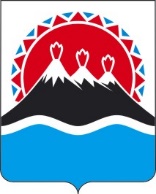 П О С Т А Н О В Л Е Н И ЕПРАВИТЕЛЬСТВАКАМЧАТСКОГО КРАЯВ соответствии с постановлениями Губернатора Камчатского края от 21.09.2020 № 171 «Об утверждении структуры исполнительных органов Камчатского края», от 27.05.2022 № 57 «О системе исполнительных органов Камчатского края»ПРАВИТЕЛЬСТВО ПОСТАНОВЛЯЕТ:1. Утвердить Положение о Министерстве по делам молодежи Камчатского края согласно приложению 1 к настоящему постановлению.2. Реализацию настоящего постановления осуществлять в пределах установленной предельной штатной численности Министерства по делам молодежи Камчатского края, а также бюджетных ассигнований, предусмотренных на обеспечение его деятельности в краевом бюджете на соответствующий финансовый год.3. Настоящее постановление вступает в силу после дня его официального опубликования.Положениео Министерстве по делам молодежи Камчатского края1. Общие положения1. Министерство по делам молодежи Камчатского края (далее – Министерство) является исполнительным органом Камчатского края, участвующим в проведении государственной политики, осуществляющим на территории Камчатского края функции по выработке и реализации региональной политики, по нормативному правовому регулированию и иные правоприменительные функции в соответствующей сфере деятельности.2. Министерство является исполнительным органом Камчатского края, уполномоченным в сферах:2.1. молодежной политики;2.2. профилактики безнадзорности и правонарушений несовершеннолетних (в части молодежной политики);2.3. добровольчества (волонтерства)03. Министерство в своей деятельности руководствуется Конституцией Российской Федерации, федеральными конституционными законами, федеральными законами и иными нормативными правовыми актами Российской Федерации, Уставом Камчатского края, законами и иными нормативными правовыми актами Камчатского края, а также настоящим Положением.4. Министерство осуществляет свою деятельность во взаимодействии с федеральными органами исполнительной власти и их территориальными органами по Камчатскому краю, исполнительными органами Камчатского края, органами местного самоуправления муниципальных образований в Камчатском крае, общественными объединениями, организациями и гражданами.5. Министерство обеспечивает при реализации своих полномочий приоритет целей и задач по развитию конкуренции на товарных рынках в установленной сфере деятельности Министерства.6. Министерство по вопросам, отнесенным к его компетенции, издает приказы.7. Министерство является юридическим лицом, имеет самостоятельный баланс, лицевые счета, открываемые в Управлении Федерального казначейства по Камчатскому краю, гербовую и иные печати, штампы и бланки со своим наименованием.8. Финансирование деятельности Министерства осуществляется за счет средств краевого бюджета, предусмотренных на обеспечение его деятельности.9. Министерство имеет имущество, необходимое для выполнения возложенных на него полномочий. Имущество Министерства является собственностью Камчатского края и закрепляется за Министерством на праве оперативного управления.10. Министерство осуществляет бюджетные полномочия главного распорядителя и получателя средств краевого бюджета, предусмотренных на обеспечение деятельности Министерства.11. Министерство осуществляет полномочия учредителя в отношении подведомственных ему краевых государственных и иных организаций, созданных в целях обеспечения реализации полномочий Министерства в установленной сфере деятельности.12. Министерство осуществляет закупки товаров, работ, услуг для обеспечения государственных нужд в установленной сфере деятельности Министерства, в том числе заключает государственные контракты в соответствии с законодательством Российской Федерации о контрактной системе в сфере закупок товаров, работ, услуг для обеспечения государственных и муниципальных нужд.13. Полное официальное наименование Министерства: Министерство по делам молодежи Камчатского края.Сокращенное официальное наименование Министерства: Минмолодежи Камчатского края.14. Место нахождения Министерства: Камчатский край, г. Петропавловск-Камчатский.Адрес Министерства: 683040, Камчатский край, г. Петропавловск-Камчатский, ул. Советская, 38.Адрес электронной почты Министерства: MinMolod@kamgov.ru.2. Задачи Министерства15. Определение и реализация приоритетных направлений развития молодежной политики на территории Камчатского края.16. Развитие благотворительности и добровольчества (волонтерства), в том числе курирование волонтерского движения.17. Реализация государственной национальной политики на территории Камчатского края.18. Исполнение Комплексного плана противодействия идеологии терроризма в Российской Федерации.3. Функции Министерства19. Министерство несет ответственность за осуществление следующих функций государственного управления:19.1. управление в сфере молодежной политики (04.04);19.2. управление социально-ориентированной деятельностью (01.01.04);20. Министерство взаимодействует с:20.1. Министерством финансов Камчатского края при осуществлении функции государственного управления «Управление государственными финансами» (02.01);20.2. Министерством экономического развития Камчатского края при осуществлении следующих функций государственного управления:20.2.1. «Управление промышленностью» (01.02);20.2.2. «Управление инвестиционной деятельностью» (01.12);20.2.3. «Социально-экономическое программирование» (01.01.01).20.3. Министерством сельского хозяйства, пищевой и перерабатывающей промышленности Камчатского края при осуществлении функции государственного управления «Управление сельским хозяйством» (01.03);20.4. Министерством природных ресурсов и экологии Камчатского края при осуществлении функции государственного управления «Управление в области использования природных ресурсов и охраны окружающей среды» (05.01);20.5. Министерством рыбного хозяйства Камчатского края при осуществлении функции государственного управления «Управление рыбной промышленностью» (01.02.04);20.6. Министерством жилищно-коммунального хозяйства и энергетики Камчатского края при осуществлении функции государственного управления «Управление в сфере жилищно-коммунального хозяйства» (01.08);20.7. Министерством имущественных и земельных отношений Камчатского края при осуществлении функции государственного управления «Управление имуществом и земельными ресурсами» (03.01);20.8. Министерством образования Камчатского края при осуществлении функции государственного управления «Управление в сфере образования» (04.02);20.9. Министерством строительства и жилищной политики Камчатского края при осуществлении функции государственного управления «Управление строительством и архитектурой» (01.06);20.10. Министерством здравоохранения Камчатского края при осуществлении функции государственного управления «Управление в сфере здравоохранения» (04.01);20.11. Министерством социального благополучия и семейной политики Камчатского края при осуществлении функции государственного управления «Управление в сфере социальной защиты» (04.06);20.12. Министерством культуры Камчатского края при осуществлении функции государственного управления «Управление в сфере культуры» (04.03);20.13. Министерством по делам местного самоуправления и развитию Корякского округа Камчатского края при осуществлении функции государственного управления «Управление территориальным развитием» (01.01.02);20.14. Министерством по чрезвычайным ситуациям Камчатского края, Администрацией Губернатора Камчатского края при осуществлении функции государственного управления «Управление в области гражданской обороны, мобилизационной подготовки и мобилизации» (06.01);20.15. Министерством спорта Камчатского края при осуществлении функции государственного управления «Управление в сфере физической культуры и спорта» (04.05);20.16. Министерством труда и развития кадрового потенциала Камчатского края при осуществлении функции государственного управления «Управление трудом и занятостью» (01.11);20.17. Министерством туризма Камчатского края при осуществлении функции государственного управления «Управление в области гостеприимства, сервиса и услуг (туризм)» (01.15);20.18. Агентством записи актов гражданского состояния и архивного дела Камчатского края при осуществлении функции государственного управления «Управление в области архивного дела» (01.10.03);20.19. Службой охраны объектов культурного наследия Камчатского края при осуществлении функции государственного управления «Сохранение, использование и популяризация объектов культурного наследия, находящихся в собственности Камчатского края, государственная охрана объектов культурного наследия» (04.03.02);20.20. Министерством цифрового развития Камчатского края при осуществлении функции государственного управления «Управление цифровой трансформацией, информатизацией и связью» (01.10);20.21. Министерством развития гражданского общества и молодежи Камчатского края - при осуществлении функции государственного управления «Управление в области национальной политики» (04.08).4. Полномочия Министерства21. Вносит на рассмотрение Губернатору Камчатского края и в Правительство Камчатского края проекты законов и иных правовых актов Камчатского края по вопросам, относящимся к установленной сфере деятельности Министерства.22. На основании и во исполнение Конституции Российской Федерации, федеральных конституционных законов, федеральных законов, актов Президента Российской Федерации, Правительства Российской Федерации, законов Камчатского края, постановлений Губернатора Камчатского края и Правительства Камчатского края самостоятельно издает приказы Министерства в установленных сферах деятельности Министерства. 23. В сфере молодежной политики:23.1. осуществляет региональные и межмуниципальные программы и мероприятия по работе с детьми и молодежью;23.2. реализует молодежную политику на территории Камчатского края;23.3. осуществляет разработку и реализацию государственных программ Камчатского края по основным направлениям в сфере молодежной политики с учетом региональных социально-экономических, экологических, демографических, этнокультурных и других особенностей Камчатского края;23.4. организует деятельность специалистов по работе с молодежью;23.5. организует и осуществляет мониторинг реализации молодежной политики на территории Камчатского края;23.6. осуществляет взаимодействие в сфере молодежной политики с международными организациями, иностранными государственными органами, а также иностранными неправительственными организациями в пределах своей компетенции;23.7. обеспечивает открытость и доступность информации о реализации молодежной политики на территории Камчатского края;23.8. обеспечивает взаимодействие исполнительных органов Камчатского края и органов местного самоуправления муниципальных образований в Камчатском крае, осуществляющих деятельность в сфере молодежной политики;23.9. осуществляет государственную поддержку межрегиональных, региональных и местных молодежных и детских общественных объединений в Камчатском крае;23.10. осуществляет государственную поддержку общественных объединений обучающихся, осваивающих основные образовательные программы среднего общего, среднего профессионального и высшего образования, целью деятельности которых является организация временной занятости таких обучающихся, изъявивших желание в свободное от учебы время работать в различных отраслях экономики, в Камчатском крае;23.11. утверждает порядок взаимодействия исполнительных органов Камчатского края, в том числе подведомственных им краевых государственных учреждений, со студенческими отрядами;23.12. оказывает поддержку региональному отделению российского движения детей и молодежи, в том числе в его взаимодействии с государственными и муниципальными учреждениями и иными организациями;23.13. оказывает методическое сопровождение органов местного самоуправления муниципальных образований в Камчатском крае по вопросам содействия российскому движению детей и молодежи, его региональными, местными и первичными отделениями.24. В сфере профилактики безнадзорности и правонарушений несовершеннолетних (в части молодежной политики):24.1. участвует в разработке и реализации государственных программ по профилактике безнадзорности и правонарушений несовершеннолетних;24.2. осуществляет организационно-методическое обеспечение и координацию деятельности по профилактике безнадзорности и правонарушений несовершеннолетних, находящихся в их ведении социальных учреждений, клубов и иных учреждений;24.3. оказывает содействие детским и молодежным общественным объединениям, социальным учреждениям, фондам и иным учреждениям и организациям, деятельность которых связана с осуществлением мер по профилактике безнадзорности и правонарушений несовершеннолетних;24.4. участвует в порядке, установленном законодательством Российской Федерации и законодательством Камчатского края, в финансовой поддержке на конкурсной основе общественных объединений, осуществляющих меры по профилактике безнадзорности и правонарушений несовершеннолетних;24.5. участвует в организации отдыха, досуга и занятости несовершеннолетних.25. В сфере добровольчества (волонтерства):25.1. создает условия и осуществляет поддержку благотворительной деятельности и добровольчества (волонтерства);25.2. участвует в реализации государственной политики в сфере добровольчества (волонтерства);25.3. разрабатывает и реализует государственную программу (подпрограмму) Камчатского края, содержащую мероприятия, направленные на поддержку добровольчества (волонтерства), с учетом национальных и региональных социально-экономических, экологических, культурных и других особенностей;25.4. вносит предложения в Правительство Камчатского края об утверждении порядка взаимодействия исполнительных органов Камчатского края, подведомственных им краевых государственных организаций с организаторами добровольческой (волонтерской) деятельности, добровольческими (волонтерскими) организациями;25.5. оказывает поддержку организаторам добровольческой (волонтерской) деятельности, добровольческим (волонтерским) организациям, в том числе в их взаимодействии с государственными и муниципальными учреждениями и иными организациями, социально ориентированным некоммерческим организациям, государственным и муниципальным учреждениям, обеспечивающим оказание организационной, информационной, методической и иной поддержки добровольцам (волонтерам), организаторам добровольческой (волонтерской) деятельности и добровольческим (волонтерским) организациям;25.6. осуществляет популяризацию добровольческой (волонтерской) деятельности;25.7. осуществляет методическое обеспечение органов местного самоуправления муниципальных образований в Камчатском крае и содействие им в разработке и реализации мер по развитию добровольчества (волонтерства) на территориях муниципальных образований;25.8. осуществляет формирование координационных и совещательных органов в сфере добровольчества (волонтерства), создаваемых при Правительстве Камчатского края.27. В области противодействия экстремистской деятельности:27.1. участвует в противодействии экстремистской деятельности в пределах своей компетенции;27.2. в пределах своей компетенции в приоритетном порядке осуществляет профилактические, в том числе воспитательные, пропагандистские, меры, направленные на предупреждение экстремистской деятельности.28. По результатам мониторинга общественно-политических, социально-экономических и иных процессов, происходящих в Камчатском крае, обеспечивает реализацию мер по устранению предпосылок для возникновения конфликтов, способствующих совершению террористических актов и формированию социальной базы терроризма.29. Реализует в Камчатском крае Стратегию государственной национальной политики Российской Федерации на период до 2025 года, утвержденную Указом Президента Российской Федерации от 19.12.2012 
№ 1666.30. Организует выполнение юридическими и физическими лицами требований к антитеррористической защищенности объектов (территорий), находящихся в ведении Министерства, осуществляет мероприятия в области противодействия терроризму в пределах своей компетенции.31. Осуществляет полномочия в области мобилизационной подготовки и мобилизации, в том числе организует и обеспечивает мобилизационную подготовку и мобилизацию в Министерстве, а также руководит мобилизационной подготовкой в подведомственных Министерству краевых государственных организациях.32. Планирует проведение мероприятий по гражданской обороне, защите населения и территорий от чрезвычайных ситуаций и ликвидации последствий чрезвычайных ситуаций в установленной сфере деятельности Министерства и обеспечивает их выполнение.33. Осуществляет полномочия в области обеспечения режима военного положения, а также организации и осуществления мероприятий по территориальной обороне в соответствии с законодательством.34. Обеспечивает в пределах своей компетенции защиту сведений, составляющих государственную тайну.35. Обеспечивает защиту информации в соответствии с законодательством.36. Осуществляет профилактику коррупционных и иных правонарушений в пределах своей компетенции. 37. Участвует в пределах своей компетенции в:37.1. формировании и реализации государственной научно-технической политики и инновационной деятельности;37.2. профилактике правонарушений.38. Осуществляет ведомственный контроль за соблюдением трудового законодательства и иных нормативных правовых актов, содержащих нормы трудового права, в подведомственных Министерству краевых государственных организациях.39. Рассматривает обращения граждан в порядке, установленном законодательством.40. Оказывает гражданам бесплатную юридическую помощь в виде правового консультирования в устной и письменной форме по вопросам, относящимся к компетенции Министерства, в порядке, установленном законодательством Российской Федерации для рассмотрения обращений граждан.41. Организует профессиональное образование и дополнительное профессиональное образование работников Министерства и подведомственных Министерству краевых государственных организаций.42. Учреждает в соответствии с законодательством Камчатского края награды и поощрения Министерства в установленной сфере деятельности Министерства и награждает ими работников Министерства и других лиц.43. Осуществляет деятельность по комплектованию, хранению, учету и использованию архивных документов, образовавшихся в процессе деятельности Министерства.44. Осуществляет иные полномочия в установленной сфере деятельности Министерства, если такие полномочия предусмотрены федеральными законами и иными нормативными правовыми актами Российской Федерации, Уставом Камчатского края, законами и иными нормативными правовыми актами Камчатского края.5. Права и обязанности Министерства45. Министерство имеет право:45.1. запрашивать и получать от других государственных органов, органов местного самоуправления муниципальных образований в Камчатском крае, общественных объединений и иных организаций информацию и материалы, необходимые для принятия решений по вопросам, относящимся к установленной сфере деятельности Министерства;45.2. привлекать для проработки вопросов, отнесенных к установленной сфере деятельности Министерства, научные и иные организации, ученых и специалистов;45.3. образовывать координационные и совещательные органы, рабочие группы, штабы в установленной сфере деятельности Министерства;45.4. проводить совещания по вопросам сферы деятельности Министерства с привлечением представителей исполнительных органов Камчатского края, органов местного самоуправления муниципальных образований в Камчатском крае, общественных объединений и иных организаций;45.5. представлять в установленном порядке работников Министерства и подведомственных Министерству краевых государственных организаций, других лиц, осуществляющих деятельность в установленной сфере деятельности Министерства, к присвоению почетных званий и награждению государственными наградами Российской Федерации, ведомственными наградами, наградами Камчатского края, к наградам (поощрениям) Губернатора Камчатского края, Законодательного Собрания Камчатского края, Правительства Камчатского края;45.6. использовать в установленном порядке информацию, содержащуюся в банках данных исполнительных органов Камчатского края;45.7. использовать в установленном порядке государственные информационные системы связи и коммуникации, действующие в системе исполнительных органов Камчатского края;45.8. осуществлять иные права в соответствии законодательством.46. Министерство обязано:46.1. руководствоваться в своей деятельности законодательством;46.2. обеспечивать открытость и доступность информации о реализации молодежной политики;46.3. учитывать культурные аспекты во всех государственных программах экономического, экологического, социального, национального развития;46.4. принимать в установленном порядке меры по обеспечению сохранности государственной тайны;46.5. осуществлять в пределах своей компетенции мониторинг правоприменения в Камчатском крае в соответствии с методикой осуществления мониторинга правоприменения в Российской Федерации, утвержденной Правительством Российской Федерации;46.6. соблюдать права и законные интересы граждан и организаций;46.7. осуществлять государственную регистрацию приказов Министерства, имеющих нормативный характер.6. Организация деятельности Министерства47. Министерство возглавляет Министр по делам молодежи Камчатского края (далее – Министр), назначаемый на должность и освобождаемый от должности Губернатором Камчатского края.Министр имеет заместителя, назначаемого на должность и освобождаемого от должности Губернатором Камчатского края.48. В случае, если Министр не может осуществлять свои должностные обязанности в связи с состоянием здоровья или другими обстоятельствами, временно препятствующими осуществлению должностных обязанностей (в частности, отпуск, служебная командировка), их исполняет один из его заместителей или иное лицо, в соответствии с приказом Министерства, предусматривающим возложение исполнения обязанностей Министра.49. Структура Министерства утверждается Министром.50. Министр:50.1. осуществляет руководство Министерством и организует его деятельность на основе единоначалия;50.2. несет персональную ответственность за выполнение возложенных на Министерство полномочий и функций;50.3. утверждает положения о структурных подразделениях Министерства;50.4. утверждает должностные регламенты государственных гражданских служащих Министерства и должностные инструкции работников Министерства, замещающих должности, не являющиеся должностями государственной гражданской службы Камчатского края;50.5. обеспечивает закрепление в положениях о структурных подразделениях Министерства, должностных регламентах государственных гражданских служащих Министерства и должностных инструкциях работников Министерства, замещающих должности, не являющиеся должностями государственной гражданской службы Камчатского края, и участвующих в рамках своих полномочий в реализации мероприятий по противодействию идеологии терроризма, соответствующих обязанностей;59.6. осуществляет полномочия представителя нанимателя в отношении государственных гражданских служащих Министерства, в том числе назначает их на должность и освобождает от должности (за исключением случаев, установленных нормативными правовыми актами Камчатского края), и работодателя в отношении работников Министерства, замещающих должности, не являющиеся должностями государственной гражданской службы Камчатского края;59.7. решает вопросы, связанные с прохождением государственной гражданской службы Камчатского края, трудовыми отношениями в Министерстве в соответствии с законодательством;59.8. утверждает штатное расписание Министерства в пределах установленных Губернатором Камчатского края фонда оплаты труда и штатной численности работников, смету расходов на обеспечение деятельности Министерства в пределах бюджетных ассигнований, предусмотренных в краевом бюджете на соответствующий финансовый год;59.9. вносит в Министерство финансов Камчатского края предложения по формированию краевого бюджета в части финансового обеспечения деятельности Министерства и содержания подведомственных Министерству краевых государственных организаций;59.10. вносит в установленном порядке предложения о создании краевых государственных организаций для реализации полномочий в установленной сфере деятельности Министерства, а также реорганизации и ликвидации подведомственных Министерству краевых государственных организаций;59.11. назначает на должность и освобождает от должности в установленном порядке руководителей подведомственных Министерству краевых государственных организаций, заключает и расторгает с указанными руководителями трудовые договоры;59.12. издает и подписывает приказы по вопросам установленной сферы деятельности Министерства, а также по вопросам внутренней организации Министерства;59.13. действует без доверенности от имени Министерства, представляет его во всех государственных, судебных органах и организациях, заключает и подписывает договоры (соглашения), открывает и закрывает лицевые счета в соответствии с законодательством Российской Федерации, совершает по ним операции, подписывает финансовые документы, выдает доверенности;59.14. распоряжается в порядке, установленном законодательством, имуществом, закрепленным за Министерством;59.15. осуществляет иные полномочия в соответствии с нормативными правовыми актами Российской Федерации и нормативными правовыми актами Камчатского края.[Дата регистрации] № [Номер документа]г. Петропавловск-КамчатскийОб утверждении Положения о Министерстве по делам молодежи Камчатского краяПредседатель Правительства Камчатского края[горизонтальный штамп подписи 1]Е.А. ЧекинПриложение к постановлениюПриложение к постановлениюПриложение к постановлениюПриложение к постановлениюПравительства Камчатского краяПравительства Камчатского краяПравительства Камчатского краяПравительства Камчатского краяот[REGDATESTAMP]№[REGNUMSTAMP]